Технологическая карта занятия внеурочной деятельности Тема: Правила здорового питанияЦель: формирование здорового образа жизни посредством правильного питания.Задачи:создать условия для  формирования устойчивых навыков здорового образа жизни, гигиены питания, принципов безопасного и здорового питания.совместно с учащимися сформулировать правила здорового питания.содействовать формированию умения  выбирать продукты, полезные для здоровья.расширять кругозор учащихсявоспитывать ответственное отношение учащихся к своему здоровьюОборудование: Мультфильм «Малышарики»,  презентация «Правила здорового питания», маски витамина А, В, С, Д,  маски «жиры», «белки» и «углероды», карточки с пирамидами, тетрадь «Здоровое питание», картинки людей в движении.Ход занятияПриложение        Мыть руки перед едойТщательно пережевывать пищуНе есть, позднее, чем  за 2 часа до снаНе перекусывать на ходуНе увлекаться сладким, кислым, соленым, острымНе болтать во время еды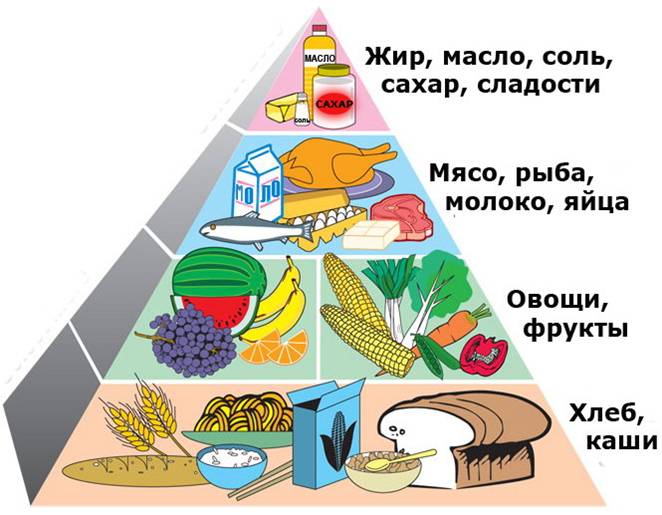 Исследователь 1.Слайд 13В состав газированных напитков входят различные консерванты, ароматизаторы и красители. Они очень плохо влияют на здоровье людей. В газировке много сахара. От этого у людей развивается много болезней.Исследователь 2.Слайд 14В состав жевачек входят подсластители, красители, ароматизаторы. Если долго жевать жевачку, то развивается кариес. Были случаи, когда у детей болели животы и  находили в кишечнике резиновые “камни” из слипшихся разноцветных комочков, образовавшихся от жвачки.Исследователь 3.Слайд 15 В картофеле фри и чипсах ученые обнаружили целый ряд вредных веществ, в том числе вещества, которые используются при производстве различных пластмасс и красок. Доказано, что эти вещества оказывают токсичное действие на нервную систему животных и человека.ЭтапыДеятельность учителяДеятельность учащихсяОрганиза-ционный моментСегодня к нам пришли гости. Давайте поздороваемся с ними.ПриветствуютМотивационный момент- А вы любите мультфильмы?- Посмотрите отрывок из мультфильма «Малышарики» и попробуйте назвать тему занятия.ДаСмотрят мультфильмЦелепола-гание- Так о чём мы будем говорить на занятии? Слайд 1Тема звучит так: Правила здорового питания. Слайд 2- Для чего нам правильно питаться? Слайд 3 - Наше здоровье - самое ценное, что у нас есть. На всю жизнь, человеку дается только один организм. Если человек небрежно обращается с какими-то предметами, их можно заменить, но заменить свой организм мы не можемОтветы детей- Ребята, как вы думаете, что на свете всего дороже, что нельзя купить ни за какие деньги?  Слайд 3Поэтому говорят «Здоровья не купишь» Ответы детейОсновная часть занятияНа доске пословицы (на слайде 4, для вывода пословиц нужно нажать на картинку в углу)Прочитайте пословицу. Слайд 4«Дерево держится своими корнями, а человек пищей»- Как вы понимаете смысл этой пословицы?Зачем человеку нужно есть? Слайд 5  Картинки - подсказкиСделаем вывод. Еда необходима, чтобы поддерживать жизнедеятельность нашего организма. Слайд 6 ( для появления текста  нажать на ПРАВИЛО1)Ответы детей- А какой должна быть еда? Почему? (В разных продуктах содержатся разные питательные вещества и витамины)вкусной, разнообразной-Что же есть в пище такого, без чего невозможно жить? Об этом нам расскажут  Цветные человечки.Ведущий Белый цвет – белки, они – строители.  Слайд 7 (нажать на белого человечка)Белки — незаменимая часть пищи. Основными источниками белка являются мясо, рыба, творог, яйца, орехи.Ведущий.        Слайд 7( нажать на оранжевого человечка)Оранжевый цвет – углеводы.Фрукты, овощи и крупы –Удивительная группа.Углеводы служат для организма основным источником энергии. Углеводы содержатся в сахаре, макаронах, хлебе, булочках. Слайд 8ВедущийЖелтый цвет – жиры.Жир, что в пище мы едим,Очень нам необходим.Жиры.                Слайд 9( нажимать по очереди на желтого  и зеленого человечка)Жиры - наиболее мощный источник энергии. Источником жира являются животные жиры и растительные масла, а также мясо, рыба, яйца, молоко и молочные продукты.
Ведущий:  Зеленый цвет – витамины. …………………………………………………Голубой цвет – вода – источник жизниИнсценировка «Цветные человечки»Дети рассказываютСлайд 10Вы видите  ПИРАМИДУ ПИТАНИЯ, рекомендованную  Всемирной  Организацией здравоохранения. Давайте посмотрим,  из чего она состоит и выведем еще одно правило правильного питания.- Назовите продукты питания на каждом ярусе.Дети называют. - Медики представили  «Пирамиду питания» в виде треугольника, разделённого горизонтально на 4 части. В основании пирамиды нарисованы … Эти продукты помогают организму расти и  стать сильным; на втором уровне – ….  Они снабжают организм витаминами и минеральными веществами,  помогают расти и развиваться; на третьем – … Эти продукты дают  нашему организму энергию,  чтобы  двигаться,  хорошо думать, не уставать; на четвёртом (вершина пирамиды) – … крупы и хлебобулочные изделия.  овощи и фрукты молочные продукты, мясо, рыба. сахар, соль, сладости.- А хотите составить свою пирамиду питания?Давайте сделаем её с помощью наклеек.Откройте тетрадиИзготавливают пирамиду питанияприклеивают наклейкиВЫВОД 2: Питание должно быть полноценным, т.е. разнообразным. Слайд 10(щелкнуть по слову ПРАВИЛО)- А сколько раз рекомендовано кушать в день?У меня есть таблица. Время обозначено с 7 утра и до 23 ч. вечера.Даны карточки. Расставьте их по времени в течении всего дня.Выполняют заданиеПроверяем Слайд 11- Какое правило питания узнали? ВЫВОД 3:  Питание должно быть регулярным  Слайд 11- Дети вашего возраста должны питаться 4-5 раз в день в одно и тоже время.Питание должно быть регулярнымРабота в группах (по количеству рядов)Вам необходимо составить завтрак из предлагаемых продуктов.Не забываем правила работы в группе.Вывод: питание должно быть умеренным.Умеренность - мать здоровья. Не перегружайте желудок, не переедайте. Ощущение сытости приходит к человеку через 15-20 минут после окончания еды. Поэтому из-за стола нужно выходить, чувствуя легкий голод.Работают в группахА теперь поиграем. Игра «Полезно и вредно»1 ряд у нас будут покупатели в магазине. А остальные – эксперты.Задача покупателя сходить в магазин и положить в корзинку полезный продукт. Остальные внимательно следят и если правильно покупают – хлопаем в ладоши, если нет – топаем.играют- Как вы относитесь к данному мнению?  Посмотрите внимательно на полезные и вредные продукты. Все то, что любят дети,  что вы едите с большим удовольствием, из-за чего устраиваете в магазине скандалы,  оказывается очень вредным и небезопасным продуктом.Поэтому сейчас, ребята,  я приглашаю вас в научно-исследовательскую лабораторию «Правдиво о разном».  Наши исследователи расскажут вам много интересногоРассказывают 3 человека(учащиеся  заранее готовят материал на заданные темы).Исследователь 1.Слайд 13Знаете ли вы, что в состав газированных напитков входят различные консерванты, ароматизаторы и красители, которые неблагоприятно влияют на желудочно-кишечный тракт школьников. Сахар, в большом количестве присутствующий в газированной воде, способствует развитию кариеса.Обычная сладкая газированная вода не содержит ни витаминов, ни минеральных веществ, так нужных растущему организму.Учитель:  Дорогие исследователи, а что вы можете сказать о жевательных резинках, которые любят многие дети?Исследователь 2.Слайд 14Внимательно изучив  этикетки жевательных резинок, которые продаются в магазинах,  мы выяснили,  что в составжевачек входят подсластители, красители, ароматизаторы. Давно уже доказано, что чем дольше контакт сахара с зубами, тем выше риск развития кариеса. И здесь у жвачки, а также у жевательных конфет просто нет конкурентов. В практике детских врачей были случаи, когда у детей, которые жаловались на боли в животе, находили в кишечнике резиновые “камни” из слипшихся разноцветных комочков, образовавшихся от жвачки.Учитель:  Уважаемые исследователи, а теперь я хочу спросить у вас не вредны ли для здоровья чипсы и картофель фри?Исследователь 3.Слайд 15 Я хочу сказать, что в картофеле фри и чипсах ученые обнаружили целый ряд вредных веществ, в том числе вещества, которые используются при производстве различных пластмасс и красок. Доказано, что эти вещества оказывают токсичное действие на нервную систему животных и человека.У детей, которые питаются в основном чипсами, конфетами, газированными напитками, может развиться витаминная недостаточность. Ученые полагают, что нехватка витаминов в пищевом рационе школьников может стать причиной нарушений дисциплины и низкой успеваемости.-Ребята,  я надеюсь, что вы прислушаетесь к советам наших консультантов и будете стараться не употреблять эти вредные продукты.ВЫВОД 4:  Пища должна быть полезной. Слайд 16 (Щелкать по слову ПРАВИЛО)- А какую пищу можно считать полезной? (Ту, в которой много витаминов).  Скажите, а какие продукты содержат наибольшее количество витаминов?Кроссворд: «Овощи – фрукты»       Слайд 17Инструкция по работе с анимированным кроссвордом:Разгадывать кроссворд можно с любого слова. Щелчок по стрелке с цифрой , на экране появится фигура с загадкой.Для проверки слова-отгадки, нужно щелкнуть по  прямоугольнику с вопросом. Появится слово и картинка. Для того, чтобы исчез данный вопрос , щелкаем по картинке-отгадке.  По горизонтали:Я румяную матрешкуОт подруг не оторву,Подожду, когда МатрешкаУпадет сама в траву.  ЯблокоОгурцы они как будто,Только связками растут,И на завтрак эти фруктыОбезьянам подают. Бананы.Синий мундир,белая подкладка, в середине – сладко. Слива.Этот плод сладкий хорош и пригож,На толстую бабу по форме похож. Груша.Отгадать не очень просто –Вот такой я фруктик знаю-Речь идет не о кокосе,Не о груше, не о сливе,Птица есть еще такая,Называют также – киви.Ни в полях. Ни в садах.Ни у вас и ни у нас,А в тропических лесахВырастает …. АнанасПо вертикали:Золотистый и полезный,Витаминный, хотя резкий,Горький вкус имеет он,Когда чистишь – слезы льешь.  Лук.Расселась барыня на грядке,Одета в шумные шелка.Мы для нее готовим кадкиИ крупной соли полмешка. Капуста.Что это за рысачокЗавалился на бочок?Сам упитанный. Салатный,Верно, это … кабачокХотя я сахарной зовусь,Но от дождя я не размокла,Крупна. Кругла, сладка на вкус,Узнали вы, кто я? …. СвеклаКругла. А не месяц.Желта. А не масло.Сладка, а не сахар.С хвостом, а не мышь. Репка.ВЫВОД 5:  Нужно употреблять в пищу больше овощей и фруктов. Слайд  18Разгадывают кроссворд- Ребята, посмотрите, сколько правил здорового питания мы с вами сегодня открыли. Но это не  еще не все правила, которые должен выполнять человек, чтобы быть здоровым. Сейчас предлагаю вам в группах подумать, и дополнить нашу схему теми правилами здорового питания, о которых мы не успели сегодня сказать.                  Слайд 19 ( по щелчку появляются правила)игра на пантомимикуМыть руки перед едойТщательно пережевывать пищуНе есть, позднее, чем  за 2 часа до снаНе перекусывать на ходуНе увлекаться сладким, кислым, соленым, острымНе болтать во время едыЕсть надо простую, свежеприготовленную пищу, которая легко усваивается и соответствует потребностям организма.Отгадывают правила здорового питания по жестам ребятПодведение итогов. Рефлексия- Сегодня мы поговорили только об одной части здорового образа жизни - правильном питании. На память о нашей встрече – памятки о правильном питании.И мне очень хочется, чтобы вы поделились своими впечатлениями о  нашем сегодняшнем разговоре. С помощью экрана рефлексии дополните предложения Слайд 201.     Сегодня  я понял…2.     Мне еще нужно …3.     Я буду обязательно…4.     Дома я обязательно расскажу о…-Ребята, я хочу вам сказать, что быть здоровыми может каждый из вас. Нужно только очень захотеть. Вы- наше будущее, поэтому заботиться о своем здоровье нужно начинать сейчас. Ведь когда человек здоров, он весел и бодр, его глаза светятся, а лицо излучает улыбка. У здоровых людей ясный ум и крепкая нервная система.Желаю вам цвести, растиКопить, крепить здоровье,Оно для дальнего пути –Главнейшее условие.Подводят итогРежим питания11.00 – 12.0012.00 – 13.0013.00 – 14.0014.00 – 15.0015.00 – 16.0016.00 – 17.0017.00 – 18.0018.00 – 19.0019.00 – 20.0020.00 – 21.0021.00 – 22.0022.00 – 23.00ЗАВТРАКОБЕД